Фототаблица к акту осмотра от 07.02.2020 года факта установки и эксплуатации конструкции по адресу: г. Сургут, по
 ул. С. Безверхова, 31Съемка проводилась в 10 часов 030 минут фотокамерой Canon-EOS-1100D.Специалист-эксперт отделаадминистративного контроляконтрольного управленияАдминистрации города                               		                                                              Галиуллин Р.Р.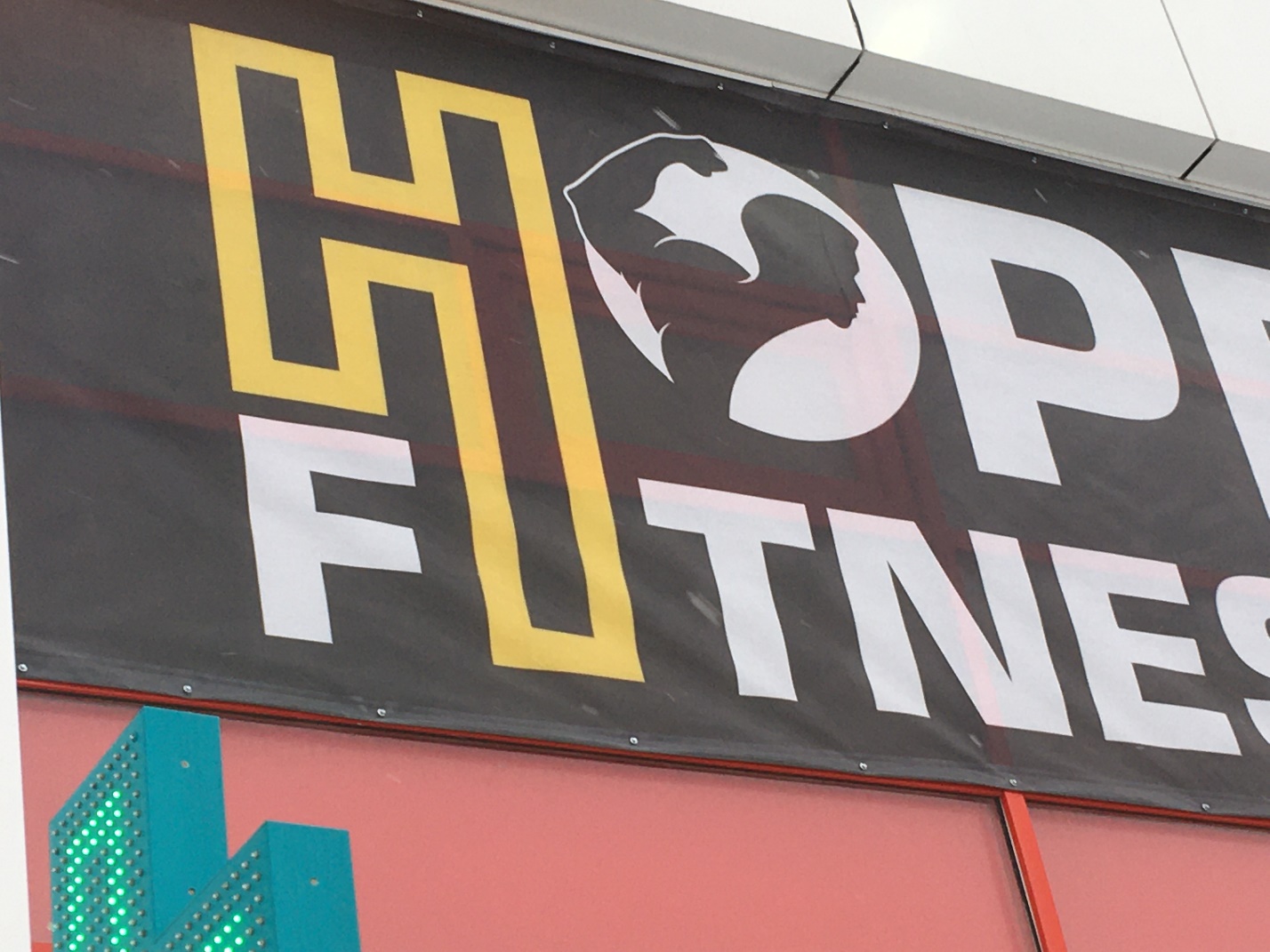 Специалист-эксперт отделаадминистративного контроляконтрольного управленияАдминистрации города                               		                                                              Галиуллин Р.Р.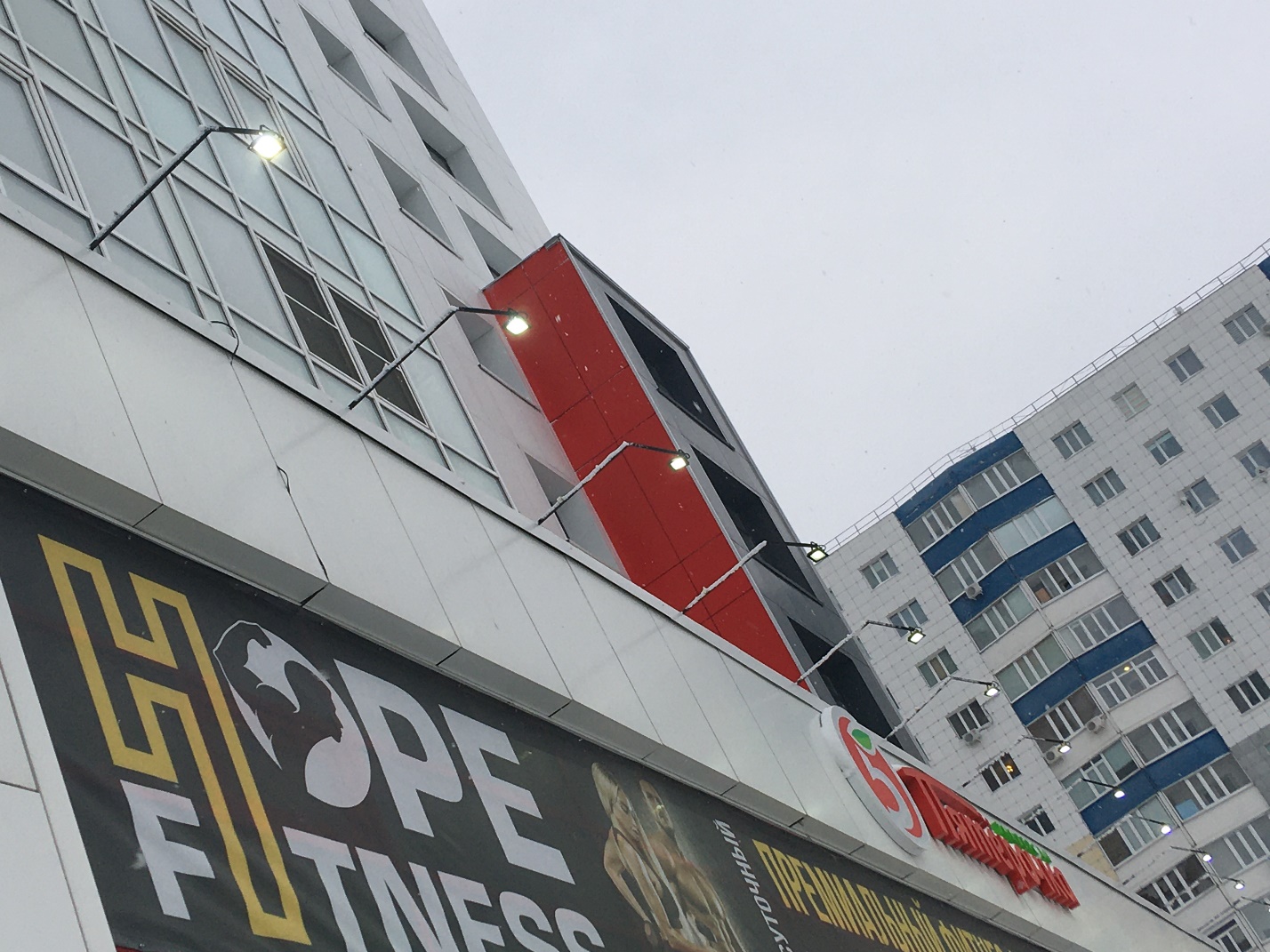 Специалист-эксперт отделаадминистративного контроляконтрольного управленияАдминистрации города                               		                                                              Галиуллин Р.Р.